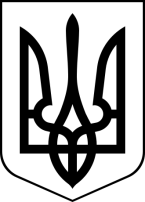 БРОСКІВСЬКИЙ ЗАКЛАД  ЗАГАЛЬНОЇ СЕРЕДНЬОЇ ОСВІТИСАФ'ЯНІВСЬКОЇ СІЛЬСЬКОЇ РАДИІЗМАЇЛЬСЬКОГО РАЙОНУ ОДЕСЬКОЇ ОБЛАСТІ                                                       Н А К А З05.01.2022                                                                                                     №08/ОПро запобіганнякорупційним проявам       Керуючись статтею 53 Конституції України,  Законом України «Про освіту», Законом України «Про засади запобіганню та протидії корупції», Законом України «Про об’єднання громадян»,  відповідно до Закону України «Про благодійництво та благодійні кошти», Порядку отримання благодійних (добровільних) внесків і пожертв від юридичних та фізичних осіб бюджетними установами і закладами освіти, охорони здоров’я, культури, науки, спорту та фізичного виховання для потреб їх фінансування, затвердженого Постановою Кабінету Міністрів України від 04.08.2000 №1222 та з метою попередження зловживань службовим становищем працівниками школи, запобігання проявів хабарництваН А К А З У Ю:       1. Працівникам школи:       1.1. Категорично заборонити будь-який збір коштів у вигляді благодійних внесків;       1.2. Категорично заборонити втручатися в діяльність будь-яких благодійних фондів.       1.3. При зарахуванні до школи та оцінці навчальних досягнень не допускати випадків надання переваги або дискримінації окремих учнів в залежності від участі їхніх батьків у благодійництві;       1.4. Тримати на постійному контролі дотримання конституційного права громадян на доступність і безоплатність освіти.        1.5. Заборонити здійснювати будь-які фінансові операції у школі та надавати платні освітні послуги.       2. Заступнику директора з навчально-виховної роботи Лепській Н.І.:       2.1. Провести наради з педагогічними працівниками, на яких в обов’язковому порядку довести до відома під розпис даний наказ та ознайомити з відповідним законодавством, порядком отримання благодійних внесків;       3. У випадках порушення цього наказу винних осіб притягувати до дисциплінарної відповідальності та відповідальності, передбаченої Законом України «Про запобігання корупції».       4. Призначити відповідальною особою , на яку будуть покладені обов’язки щодо запобігання та виявлення корупції, голову Профспілкового комітету школи Малахову М.В.       5. Відповідальному з питань запобігання та виявлення корупції Малаховій М.В.:       5.1. забезпечувати здійснення заходів щодо запобігання та виявлення корупції (Додаток № 1);       5.2. Контролювати законодавство щодо врегулювання конфлікту інтересів.       6. Контроль за виконанням даного наказу залишаю за собою.Директор                                                                         Алла ВОДЗЯНОВСЬКАЗ наказом ознайомлені:Малахова М.В.________Лепська Н. І. __________Додаток до наказу № 8від 05.01. 2022№з/пНазва заходуВідповідальні за виконанняТермін виконання      1.               Проводити  роз’яснювальну роботу серед працівників щодо  виконання Закону України «Про засади запобігання і протидії корупції» та «Про внесення змін до деяких законодавчих актів України щодо відповідальності за корупційні       правопорушення»,  постанови Кабінету Міністрів України від 04.09.3013 р. № 706 «Про питання запобігання та виявлення корупції».АдміністраціяПостійно2.Розмістити на офіційному веб-сайті школи матеріали щодо реалізації заходів з питань запобігання та протидії корупції з метою до держання принципів прозорості та відкритості у своїй діяльності.Щербині М.С., заступник директора з НВРЧервень3.Звіт директора школи перед батьківською громадськістю.Водзяновська А.П., директор ЗЗСОВересень4.Дотримання Правил внутрішнього трудового розпорядку працівниками школи.АдміністраціяПостійно5.Забезпечити практичну реалізацію Законів України «Про звернення громадян», «Про доступно публічної інформації», «Про захист персональних даних». Оперативне реагування на звернення громадян, юридичних осіб щодо порушень антикорупційного законодавства, вживання  відповідних  заходів щодо усунення причин і умов, які сприяють корупційним проявам в школі.АдміністраціяПостійно6.Забезпечення  прозорості в роботі школи, у встановлені законодавством терміни надавати відповіді на запити та звернення громадян, юридичних осіб, громадських організацій.АдміністраціяПостійно7.Дотримуватись Закону України «Про благодійництво та благодійні організації», забезпечення прозорості у використанні благодійних та спонсорських внесків.Водзяновська А.П., директор ЗЗСОПостійно8.Розгляд  питання щодо неприпустимості вчинення корупційних діянь на нараді при директорі.АдміністраціяВересень9.Проводити заходи з поширення знань про антикорупційне законодавство серед батьківських колективів, учнівської молоді шляхом проведення виховних годин, анкетування, тематичних занять з питань  протидії корупції, виховних заходів з метою формування негативного ставлення учнівської молоді до корупційних проявів.Адміністрація, педагогічний колективПротягом навчальногороку10.Забезпечення якісного добору і розстановки кадрів на засадах   їх  об’єктивної атестації, щорічної оцінки виконання   покладених на них обов’язків, а також вжиття заходів щодо запобігання, виявлення та усунення конфлікту інтересів.Водзяновська А.П., директор ЗЗСОПротягом року